Произведено в России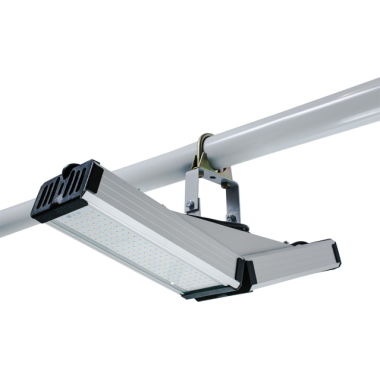 Системысветодиодного освещенияСерия "Модуль Галочка"АРТ.: ViLED СС Т1-У-Е-96-510.100.170-4-0-67Модуль Галочка, универсальный, 96 Вт, светодиодный светильникКод товара: 3093Основные характеристики светильникаЭлектротехнические характеристики:Светотехнические характеристики:Данный светильник имеет самое широкое назначение: предназначен как к промышленному применению, в цехах с высокой концентрацией влаги и пыли, так и к освещению придворовых территорий и улиц. Может использоваться в качестве прожектора. Не требует дополнительного обслуживания и специальной утилизации.Схема крепления / подключения / габаритные размеры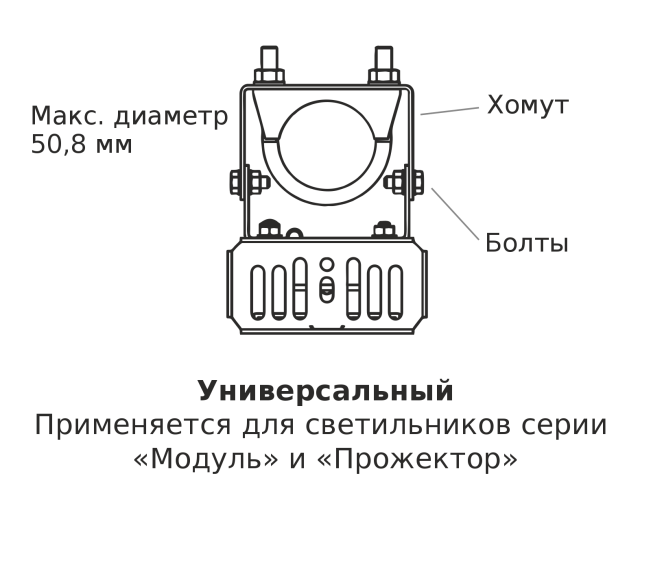 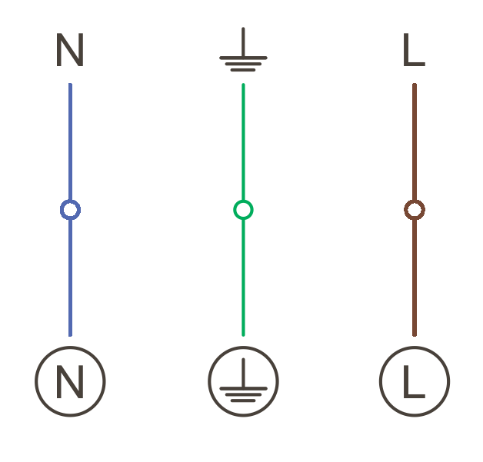 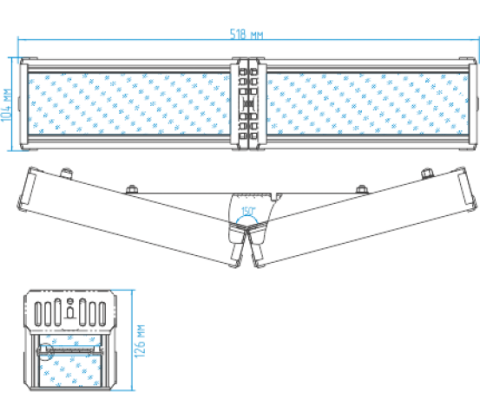 Кривые силы света / конус освещенности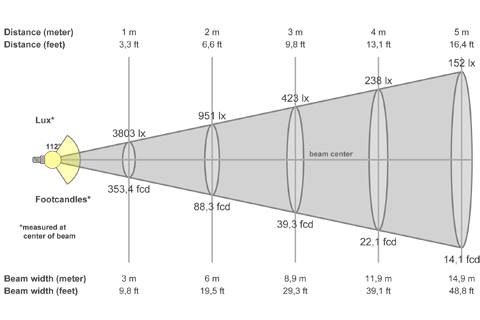 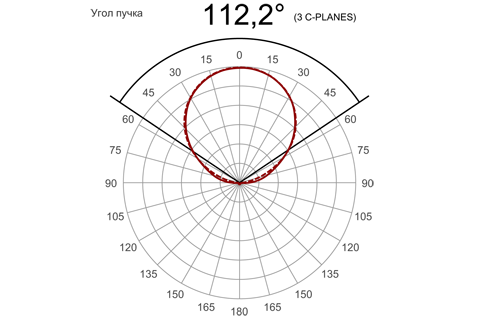 Степень защиты от внешних воздействий, IP67Класс защиты от поражения эл. токомIКлиматическое исполнениеУХЛ1Габаритные размеры светильника, мм510х100х170Масса светильника, НЕТТО, кг2,2Количество светильников в упаковке, шт.1Габаритные размеры упаковки, мм530х120х130Масса БРУТТО, кг2,4Материал корпусаАнодированный алюминийТип крепленияУниверсальныйНапряжение питания, В170-264Диапазон рабочих частот, Гц50 / 60Потребляемая мощность, Вт96Коэффициент мощности светильника, cos φ≥ 0,95Температура эксплуатации, °C+50 / -45Световой поток светильника (номинальный), лм11040 ÷ 12000Цветовая температура, К4000Индекс цветопередачи, Ra≥ 80Кривая силы светаД (косинусная)Коэффициент пульсации, %Ресурс светодиодов, час.100 000Количество светодиодов, шт.288